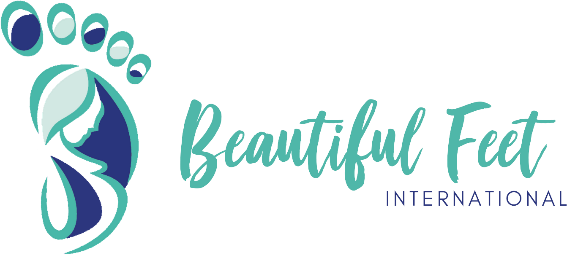 Beautiful Feet International Permission for Medical Treatment FormName: ____________________________________________________________Address: ________________________________________________________________________Date of Birth: ______________________________In emergency, notify: _________________________________ Phone: ______________________Relationship: ______________Physician Name: ____________________________Phone: ______________________Family Insurance: ____________________________________ Policy#_______________________Tetanus Date: ___________________  Other Immunizations ________________Past Medical HistoryAsthma _______ Sinusitis ______ Kidney Trouble _______ Heart Trouble _______ Bronchitis _______Diabetes ________ Dizziness ________ Stomach upset _______ Hay Fever ________ Other ________Explain Other: ___________________________________________________________________________________________________________________________________________________ALLERGIES_____________________________________________________________________________________________________________________________________________Previous operations or serious illness____________________________________________________________________________________________________________________________________________________All Current Medications____________________________________________________________________________________________________________________________________________________Special Diet (be specific)________________________________________________________________________________________________________________________________________________Permission for Treatment and Discharge: My permission is granted for those associated with this trip to obtain necessary medical attention in case of sickness or injury for__________________________________________I do release, and forever discharge all sponsors from any and all claims, demands, actions or cause of action, past, present, or future arising out of any damage or inquiry while participating in the event.Signature (Parent, if traveler is a minor):_____________________________________________________ Date: _______________